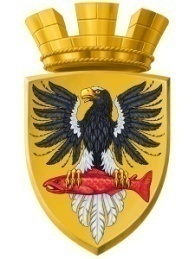                           Р О С С И Й С К А Я   Ф Е Д Е Р А Ц И ЯКАМЧАТСКИЙ КРАЙП О С Т А Н О В Л Е Н И ЕАДМИНИСТРАЦИИ ЕЛИЗОВСКОГО ГОРОДСКОГО ПОСЕЛЕНИЯ от 27 января 2020 года					           № 51-п          г. Елизово	В соответствии со ст. 29 Федерального закона от 12.01.1996 № 8-ФЗ «О погребении и похоронном деле», Федеральный закон от 6 октября 2003 г. 
№ 131-ФЗ «Об общих принципах организации местного самоуправления в Российской Федерации», Уставом Елизовского городского поселения, Уставом ООО «Специализированная служба по вопросам похоронного дела «Обелиск»,	ПОСТАНОВЛЯЮ:	1. Наделить общество с ограниченной ответственностью «Специализированная служба по вопросам похоронного дела «Обелиск» статусом специализированной службы по вопросам похоронного дела на территории Елизовского городского поселения.	2. Муниципальному казенному учреждению «Служба по обеспечению деятельности администрации Елизовского городского поселения» опубликовать (обнародовать) настоящее постановление в средствах массовой информации и разместить в информационно – телекоммуникационной сети «Интернет» на официальном сайте администрации Елизовского городского поселения.3. Контроль за исполнением настоящего постановления возложить на заместителя Главы администрации Елизовского городского поселения.Глава администрации Елизовского городского поселения                                                     Д.Б. ЩипицынО наделении общества с ограниченной ответственностью «Специализированная служба по вопросам похоронного дела «Обелиск» статусом специализированной службы по вопросам похоронного дела на территории Елизовского городского поселения